Japan  – Country Data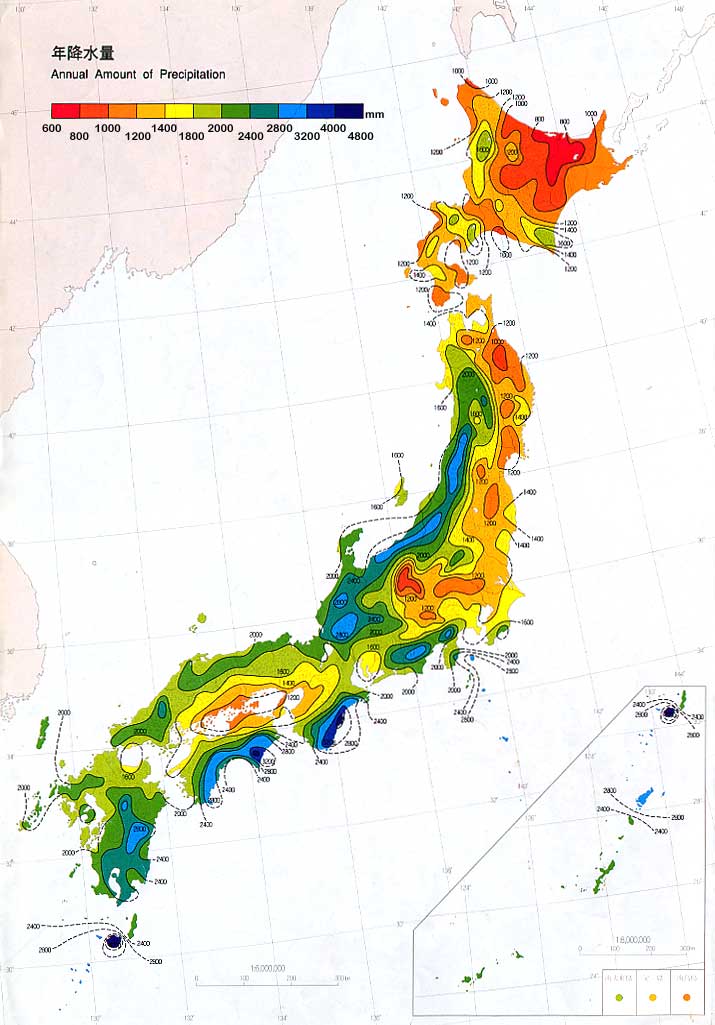 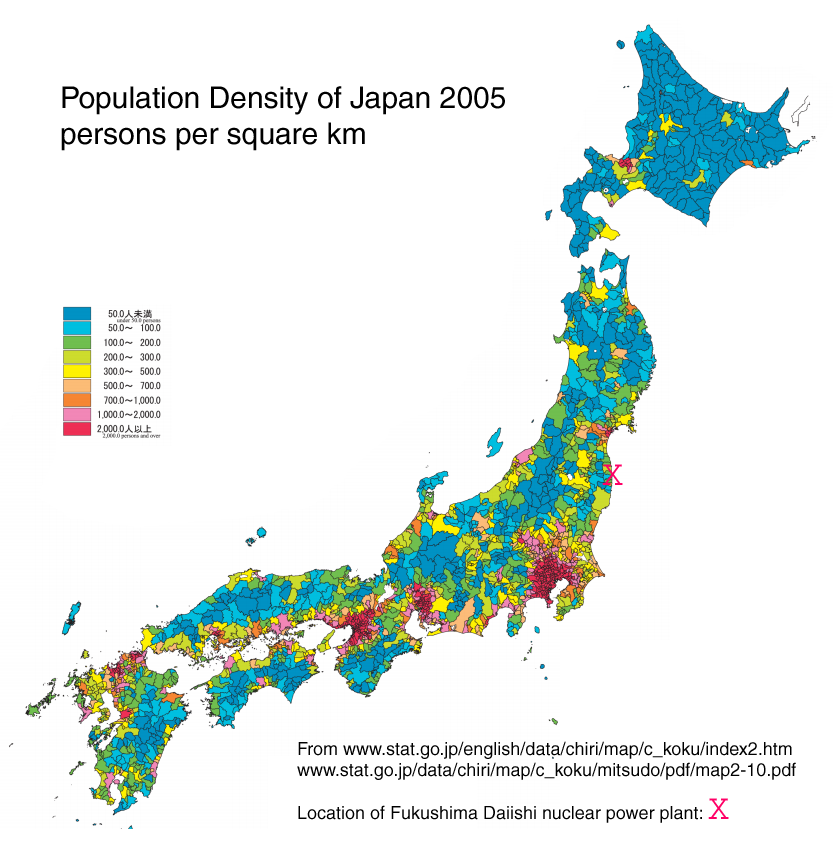 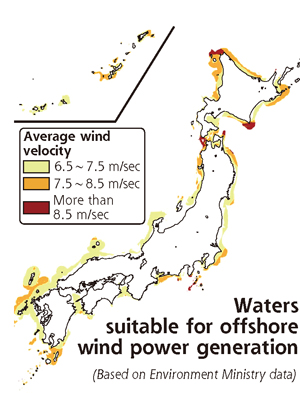 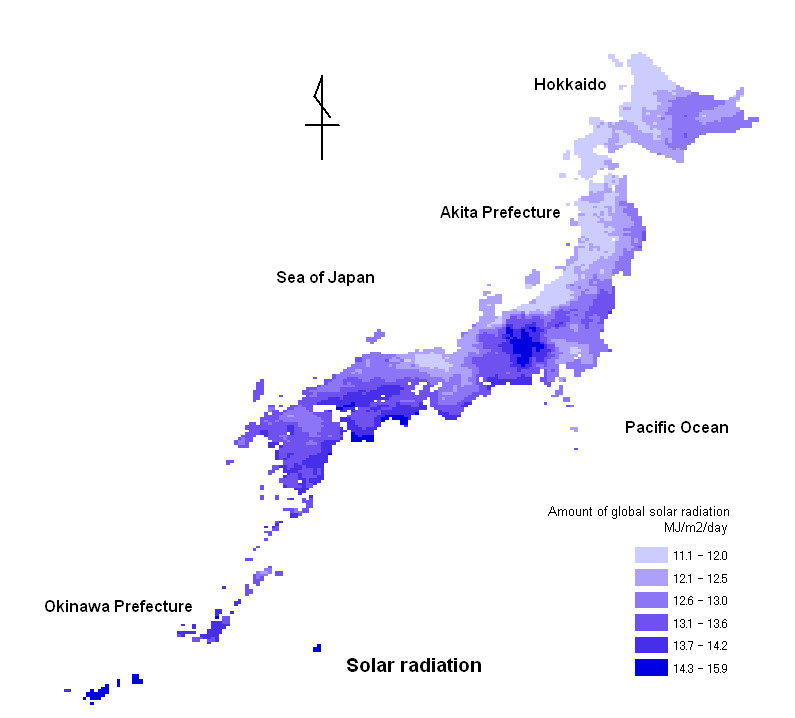 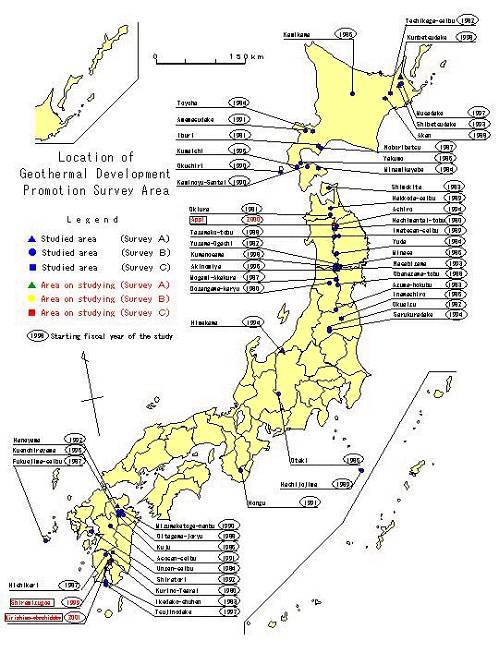 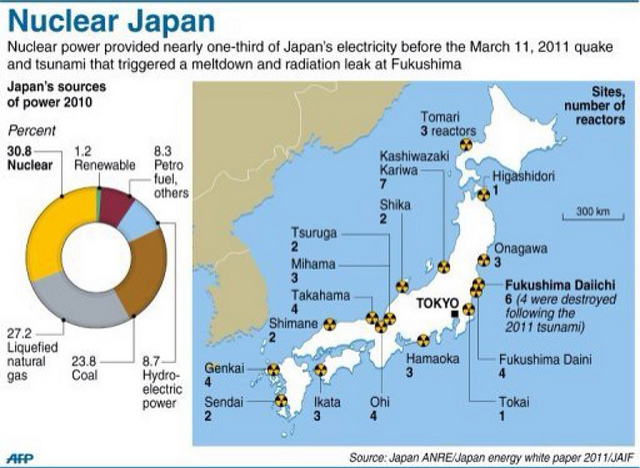 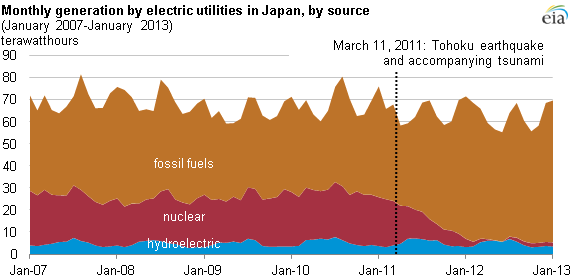 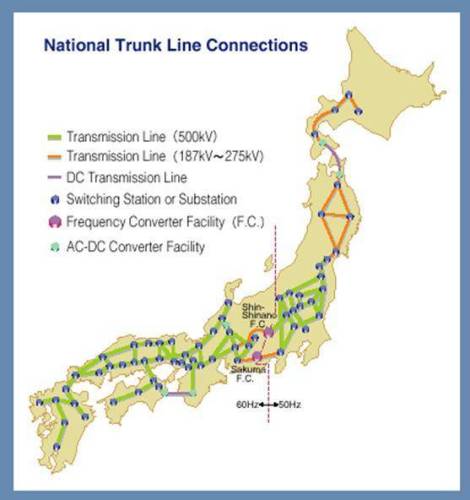 PeoplePeoplePopulation127,253,075 (July 2013 est.)Age structureAge structure    0-14 years13.40%    15 - 64 years61.80%    65 years and over24.80%Population Density people per sq km349.1Greatest population Density (geographically)Honshu Island cities, 91.3% urbanPopulation Growth Rate -0.1% (2013 est.)GeographyGeographyLocationEastern Asia, island chain between the North Pacific Ocean and the sea of Japan, east of the Korean PeninsulaArea (in square kilometres)Area (in square kilometres)    land364485    water13430Coastline Distance (in km)29751ClimateClimate    wind speedsmoderate to high along the entire east coast    average rainfall (in mm)49-203    average sunlight hours per day4.5 - 6.6    geothermal activitymoderate - high,  due to location on plate boundaryRiver flow rate (high flow = 5, low flow = 1)4Terrainmostly rugged and mountainousElevation extremesElevation extremes    lowest pointHachiro-gata -4 m    highest pointFujiyama 3,776 mNatural Resourcesnegligible mineral resources, fish                            note: with virtually no energy natural resources, Japan is the world's largest importer of coal and liquefied natural gas, as well as the second largest importer of oilNatural HazardsNatural HazardsVolcanic activitySomeSeismic ActivityVery active - about 1,500 seismic occurrences (mostly tremors but occasional severe earthquakes) every yearTsunamisVery High probabilityTyphoons/Cyclones/HurricanesSummer TyphoonsNatural HazardsNatural HazardsTornadoesNilSevere StormsModerateFloodingOccasionalWildfiresLow probabilityLandslides / AvalanchesHigh probabilityDroughtsNoEnvironmental concerns - Current IssuesEnvironmental concerns - Current IssuesAir pollutionSignificantAcid RainSignificantSoil erosionMinorDesertificationNowater shortagesNoOil spillsMinorDeforestationNoAcidification of lakes and reservoirsYeswater pollution from untreated wastesModerateEnergyEnergyObligations to the Kyoto Protocol (2013 - 2020)opted out of protocol 2012Presents of a Carbon Trading Scheme           (CO2 emission credit trading)yesStrength of Environmental MovementEstablished but limited in effect due to cultural factorsCarbon dioxide emissions (tonnes per capita)10.27 (2011)Coal proved reserves (tonnes)360 MillionUranium Reserves0Total renewable water resources (in cubic km)430 cu km (2011)Natural Gas Reserves (in cubic metres)738 billionElectricityElectricityTotal Electricity Production (in kWh) 937.6 billion (2012)Current electricity productionCurrent electricity productionElectricity Production in thermal plants90% (June 2013)Electricity Production in hydroelectric plants7% (2012)Electricity Production in nuclear plants0% (June 2013) (pre-March 2011 tsunami 28%)Electricity Production in other plants3% (2012)The average cost of transporting electricity = $2 million/km at 275VThe average cost of transporting electricity = $2 million/km at 275VPoliticsPolitical stability Index (higher prospects of going to war = 5, lower prospects = 1)1